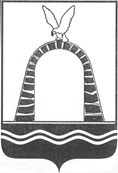 АДМИНИСТРАЦИЯ ГОРОДА БАТАЙСКАПОСТАНОВЛЕНИЕ От 01.03.2024 № 664г. Батайск О внесении изменений в постановление Администрации города Батайска от 20.09.2018 № 1517 «Об утверждении   схемы размещения рекламных конструкций на территории муниципального образования «Город Батайск»В соответствии с Федеральным законом от 06.10.2003 № 131-ФЗ          «Об общих принципах организации местного самоуправления в Российской Федерации, статьей 19 Федерального закона от 13.03.2006 № 38-ФЗ                  «О рекламе», Постановлением Правительства Ростовской области от 16.01.2014 № 19 «Об утверждении Порядка согласования схем размещения рекламных конструкций и вносимых в них изменений», руководствуясь Уставом муниципального образования «Город Батайск», Администрация города Батайска постановляет:1. Внести изменения в схему размещения рекламных конструкций на территории муниципального образования «Город Батайск», утвержденную постановлением Администрации города Батайска от 20.09.2018 № 1517        «Об утверждении схемы размещения рекламных конструкций на территории муниципального образования «Город Батайск», согласно приложению к настоящему постановлению (приложение хранится в Управлении по архитектуре и градостроительству города Батайска).2. Опубликовать настоящее постановление в официальном печатном издании и разместить на официальном сайте Администрации города Батайска в сети «Интернет».3. Настоящее постановление вступает в силу со дня его официального опубликования. 4. Контроль за исполнением настоящего постановления возложить на заместителя главы Администрации города Батайска по территориальному развитию и строительству Яковенко Е.В.Глава Администрации города Батайска                                                                                    Р.П. ВолошинПостановление вноситУправление по архитектуре иградостроительству города Батайска